[Month] Company Management Report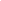 [Year] Department		:	[Name of Department]Date Submitted	:	[Date of submission]Submitted by		:	[Your Name]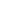 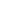 Executive SummaryRecent hike on oil prices has affected overall operations of [name of company] but nonetheless provided the company with the opportunity to explore other areas of opportunity. Present levels of distribution are on point and [name of company] should be able to reach the target amount revenue of [amount] for the month of [month].Areas for attentionPresent decrease in headcount has introduced issues of low shift production and should be addressed immediately. Total plant efficiency has lowered due to this issue. [other areas for attention]Areas of good performanceWith the newly introduced standard processes and practices, overall efficiency has increased counter balancing the effect caused by the decrease in employee headcount.[other areas for attention]Cash SummaryCash FlowBalance Sheet as of [date][Month] [Year]Income %Monthly Ave.VarianceYear to Date ActualIncomeIncomeIncomeIncomeIncomeIncomeSales for Products or Services[amount][percentage][amount][percentage][amount]Interest IncomeOther revenue streamsTotal Income[total amount]100 %[total amount][percentage][total amount]Operating ExpensesOperating ExpensesOperating ExpensesOperating ExpensesOperating ExpensesOperating ExpensesElectricity[amount][percentage][amount][percentage][amount]Salary[other items]Total Expenses[total amount]100 %[total amount][percentage][total amount]ItemAmountPayments to supplier and employees[amount]Money in Account[amount]Money in Bank[amount]Equipment[amount][item description][amount]Total Cash Position at end of [month][total amount]Item[Duration or time]AssetsAssetsAccounts receivable[amount]Cash on Hand[others]Total Assets[total amount]LiabilitiesLiabilitiesAccounts Payable[amount]Advance Income[amount]Taxes[amount]Total Liabilities[total amount]